雲林縣 111學年度第二學期私立永年高級中學一年級自然科學領域課程計畫 一、學習總目標：二、課程計畫時程與內容：第二冊1.知道生物的生殖與遺傳原理。2.了解地球上有各式各樣的生物與生態系，以及知道生物與環境之間是相互影響的。3.學習運用科學方法解決問題。4.科學素養實踐。第二冊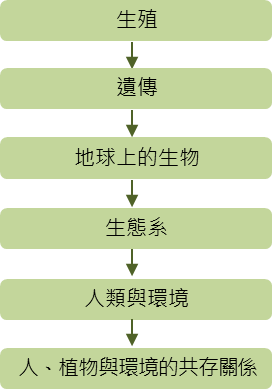 週次起訖日期單元主題課程名稱總綱核心素養項目領域核心素養具體內涵學習表現學習內容學習目標教學活動重點節數教學設備/資源評量方式重大議題統整相關領域第一週2/12~2/18第1章　生殖1‧1細胞的分裂A1 身心素質與自我精進A2 系統思考與解決問題B1 符號運用與溝通表達B2 科技資訊與媒體素養C2 人際關係與團隊合作自-J-A1 能應用科學知識、方法與態度於日常生活當中。自-J-A2 能將所習得的科學知識，連結到自己觀察到的自然現象及實驗數據，學習自我或團體探索證據、回應多元觀點，並能對問題、方法、資訊或數據的可信性抱持合理的懷疑態度或進行檢核，提出問題可能的解決方案。自-J-B1 能分析歸納、製作圖表、使用資訊及數學運算等方法，整理自然科學資訊或數據，並利用口語、影像、文字與圖案、繪圖或實物、科學名詞、數學公式、模型等，表達探究之過程、發現與成果、價值和限制等。自-J-B2 能操作適合學習階段的科技設備與資源，並從學習活動、日常經驗及科技運用、自然環境、書刊及網路媒體中，培養相關倫理與分辨資訊之可信程度及進行各種有計畫的觀察，以獲得有助於探究和問題解決的資訊。自-J-C2 透過合作學習，發展與同儕溝通、共同參與、共同執行及共同發掘科學相關知識與問題解決的能力。ai-Ⅳ-3 透過所學到的科學知識和科學探索的各種方法，解釋自然現象發生的原因，建立科學學習的自信心。tr-Ⅳ-1 能將所習得的知識正確的連結到所觀察到的自然現象及實驗數據，並推論出其中的關聯，進而運用習得的知識來解釋自己論點的正確性。Da-Ⅳ-4 細胞會進行細胞分裂，染色體在分裂過程中會發生變化。1.知道染色體為細胞的遺傳物質，可以控制生物體遺傳特徵的表現。2.知道細胞內的染色體通常兩兩成對，大小、形狀相似，一條來自父親，一條來自母親，稱為同源染色體。3.認識細胞分裂、減數分裂，染色體在分裂過程中會發生變化。4.了解生物生殖的方式可分為有性生殖和無性生殖。無性生殖不需經過配子結合，而有性生殖則需經過配子形成和受精作用的過程。1.以「自然暖身操」豆子發芽為例子引入，發芽時細胞產生什麼樣的變化，開始介紹細胞的分裂。2.說明生物的生長、繁殖等都和細胞的分裂有關。3.回顧一上細胞核內有遺傳物質的內容，介紹染色體，並說明「同源染色體」的概念。4.參照課本圖，說明並歸納細胞分裂的過程和結果，引導學生思考表皮細胞脫落後，細胞數目變少，進而說明生物進行細胞分裂的意義。5.以配子的產生引入，進而介紹減數分裂的概念，並參照課本圖，說明減數分裂的過程和結果。可從圖中找出哪些染色體為同源染色體，並說明子細胞內，除了染色體數目和原來細胞的不同外，也沒有成對同源染色體存在。6.減數分裂過程中細胞會分裂兩次，第一次分裂為配對的同源染色體各自分開，隨機分配到新細胞內，已複製好但仍相連的染色分體不分開，等到第二次細胞分裂時，這種相連的染色分體才完全分離，各自隨機分配到新的細胞內。7.說明細胞內雙套（2n）染色體和單套（n）染色體的概念，並連結減數分裂的圖示，說明1個具雙套染色體的細胞經減數分裂後，會產生4個含單套染色體的細胞。8.引導學生了解精、卵結合時，受精卵內的染色體數目會恢復為雙套，並提醒學生注意受精卵中的同源染色體「一條來自父親，一條來自母親」。31.投影片、投影機。1.口頭評量2.紙筆評量【性別平等教育】性J1 接納自我與尊重他人的性傾向、性別特質與性別認同。【閱讀素養教育】閱J4 除紙本閱讀之外，依學習需求選擇適當的閱讀媒材，並了解如何利用適當的管道獲得文本資源。健康與體育第二週2/19~2/25第1章　生殖1‧2無性生殖A1 身心素質與自我精進A3 規劃執行與創新應變B1 符號運用與溝通表達B2 科技資訊與媒體素養C2 人際關係與團隊合作自-J-A1 能應用科學知識、方法與態度於日常生活當中。自-J-A3 具備從日常生活經驗中找出問題，並能根據問題特性、資源等因素，善用生活週遭的物品、器材儀器、科技設備及資源，規劃自然科學探究活動。自-J-B1 能分析歸納、製作圖表、使用資訊及數學運算等方法，整理自然科學資訊或數據，並利用口語、影像、文字與圖案、繪圖或實物、科學名詞、數學公式、模型等，表達探究之過程、發現與成果、價值和限制等。自-J-B2 能操作適合學習階段的科技設備與資源，並從學習活動、日常經驗及科技運用、自然環境、書刊及網路媒體中，培養相關倫理與分辨資訊之可信程度及進行各種有計畫的觀察，以獲得有助於探究和問題解決的資訊。自-J-C2 透過合作學習，發展與同儕溝通、共同參與、共同執行及共同發掘科學相關知識與問題解決的能力。pe-Ⅳ-2 能正確安全操作適合學習階段的物品、器材儀器、科技設備及資源。能進行客觀的質性觀察或數值量測並詳實記錄。pc-Ⅳ-2 能利用口語、影像（例如：攝影、錄影）、文字與圖案、繪圖或實物、科學名詞、數學公式、模型或經教師認可後以報告或新媒體形式表達完整之探究過程、發現與成果、價值、限制和主張等。視需要，並能摘要描述主要過程、發現和可能的運用。ai-Ⅳ-2 透過與同儕的討論，分享科學發現的樂趣。ai-Ⅳ-3 透過所學到的科學知識和科學探索的各種方法，解釋自然現象發生的原因，建立科學學習的自信心。Ga-Ⅳ-1 生物的生殖可分為有性生殖與無性生殖，有性生殖產生的子代其性狀和親代差異較大。1.知道無性生殖的方式包括出芽生殖、分裂生殖、斷裂生殖、孢子繁殖、營養器官繁殖和組織培養。2.了解有性生殖和無性生殖的差異，以及兩者在物種延續上的意義。3.藉由實驗1‧2探討植物的營養器官繁殖。1.以「自然暖身操」為例子引入，提問「生物用什麼方法來傳宗接代？」利用實例再複習無性生殖和有性生殖的定義。2.介紹無性生殖的特徵，無性生殖不需要經過配子的結合。3.由課本圖說明分裂生殖，並連結前一節細胞分裂的概念。4.由課本圖說明出芽生殖，補充說明出芽生殖與高等植物以營養器官長出新芽繁殖方式的不同。5.由課本圖和知識快遞說明斷裂生殖，如果學生有興趣，可進一步探討渦蟲的斷裂生殖，例如將渦蟲橫切成三段，前、中、後段長成新個體的情形；或渦蟲縱切後，各片段長成新個體的情形。6.由課文中青黴菌的例子說明孢子繁殖。7.提問「植物的營養器官有哪些？功能是什麼？」，再由課本圖或教師準備行營養器官繁殖的植物實體進行說明。8.植物組織培養就是在無菌環境中，將植物組織放在適當培養基中培養。9.進行實驗1‧2，觀察不同的植物是如何利用營養器官繁殖，並探討植物是否任何營養器官都可進行繁殖。除了薄荷和落地生根外，也可以多增加課本的例子：番薯的塊根、馬鈴薯的塊莖，或是非洲紫羅蘭的葉分組進行活動，成品可用來綠化教室。10.透過討論，歸納無性生殖的概念，並引導學生思考無性生殖對於物種生存發展的優、缺點。31.投影片、投影機。2.行營養器官繁殖的植物（教師請於上課前的一個月栽種）。3.薄荷、落地生根葉片。4.預約實驗室。1.口頭評量2.紙筆評量【品德教育】品EJU1 尊重生命。【閱讀素養教育】閱J8 在學習上遇到問題時，願意尋找課外資料，解決困難。健康與體育第三週2/26~3/4第1章　生殖1‧3有性生殖A1 身心素質與自我精進A2 系統思考與解決問題A3 規劃執行與創新應變B1 符號運用與溝通表達B2 科技資訊與媒體素養C1 道德實踐與公民意識C2 人際關係與團隊合作自-J-A1 能應用科學知識、方法與態度於日常生活當中。自-J-A2 能將所習得的科學知識，連結到自己觀察到的自然現象及實驗數據，學習自我或團體探索證據、回應多元觀點，並能對問題、方法、資訊或數據的可信性抱持合理的懷疑態度或進行檢核，提出問題可能的解決方案。自-J-A3 具備從日常生活經驗中找出問題，並能根據問題特性、資源等因素，善用生活週遭的物品、器材儀器、科技設備及資源，規劃自然科學探究活動。自-J-B1 能分析歸納、製作圖表、使用資訊及數學運算等方法，整理自然科學資訊或數據，並利用口語、影像、文字與圖案、繪圖或實物、科學名詞、數學公式、模型等，表達探究之過程、發現與成果、價值和限制等。自-J-B2 能操作適合學習階段的科技設備與資源，並從學習活動、日常經驗及科技運用、自然環境、書刊及網路媒體中，培養相關倫理與分辨資訊之可信程度及進行各種有計畫的觀察，以獲得有助於探究和問題解決的資訊。自-J-C1 從日常學習中，主動關心自然環境相關公共議題，尊重生命。自-J-C2 透過合作學習，發展與同儕溝通、共同參與、共同執行及共同發掘科學相關知識與問題解決的能力。pe-Ⅳ-2 能正確安全操作適合學習階段的物品、器材儀器、科技設備及資源。能進行客觀的質性觀察或數值量測並詳實記錄。pc-Ⅳ-2 能利用口語、影像（例如：攝影、錄影）、文字與圖案、繪圖或實物、科學名詞、數學公式、模型或經教師認可後以報告或新媒體形式表達完整之探究過程、發現與成果、價值、限制和主張等。視需要，並能摘要描述主要過程、發現和可能的運用。ai-Ⅳ-2 透過與同儕的討論，分享科學發現的樂趣。ai-Ⅳ-3 透過所學到的科學知識和科學探索的各種方法，解釋自然現象發生的原因，建立科學學習的自信心。an-Ⅳ-1 察覺到科學的觀察、測量和方法是否具有正當性，是受到社會共同建構的標準所規範。Ga-Ⅳ-1 生物的生殖可分為有性生殖與無性生殖，有性生殖產生的子代其性狀和親代差異較大。Db-Ⅳ-4 生殖系統（以人體為例）能產生配子進行有性生殖，並且有分泌激素的功能。Db-Ⅳ-7 花的構造中，雄蕊的花藥可產生花粉粒，花粉粒內有精細胞；雌蕊的子房內有胚珠，胚珠內有卵細胞。1.生物進行有性生殖時，需經過配子形成和受精作用的過程，以維持子代染色體數目與親代相同。2.雄配子和雌配子結合過程，稱為受精作用。動物受精方式包括體外受精和體內受精。3.有些行有性生殖的動物，會表現求偶、交配、護卵和育幼等行為。4.生物行無性生殖時，其後代的特徵幾乎和親代一樣。5.在有性生殖的過程中，經過配子的形成及受精作用，使染色體重新配對、組合，造成子代個體間的差異，提高子代在多變環境中的生存機會。1.以「自然暖身操」為例子引入，珊瑚將卵排入海水中是如何進行生殖引入本節的教學內容。2.認識精子和卵的特徵，並補充說明雄性個體雖然會產生大量的精子，但只有一個精子可以和卵結合，精、卵結合稱為受精作用。3.說明體外受精和體內受精及其特點，提醒學生行體外受精和體內受精的生物，通常生活在不同的環境。4.說明母雞生的雞蛋中，要有受精過的雞蛋才可能孵出小雞。讓學生了解有性生殖中，卵受精後才能發育為新個體。5.說明卵生和胎生的特徵，並比較其異同，例如受精方式、胚胎發育場所、卵的大小等。6.進行探索活動「蛋的觀察」。可說明鳥類的卵屬於端黃卵，細胞質內含大量的卵黃。7.說明動物間的求偶行為，並強調生物間常藉著求偶的過程，辨認是否為同種異性，以減少攻擊，並增加交配的機會。8.說明動物護卵和育幼等行為。引導學生了解，脊椎動物中，魚類、兩生類、爬蟲類、鳥類到哺乳類，在產卵數目上漸趨減少；在育幼行為上，漸趨完善周密。9.哺乳類的胎兒在母體子宮內發育，產出後哺乳、育幼照顧相當完善，因此哺乳類產生的子代數目最少，存活率卻最高。10.說明人類受精及受精卵著床、發育的過程。11.介紹胎盤的構造和功能，了解孕婦透過胎盤和胎兒的聯繫；連在胎兒腹部的臍帶萎縮脫落，留下的痕跡「肚臍」是胎生動物的特徵。31.電腦、投影片、投影機。2.雞蛋，其他動物卵的實體（例如青蛙卵）或照片。1.口頭評量2.紙筆評量【品德教育】品EJU1 尊重生命。【閱讀素養教育】閱J8 在學習上遇到問題時，願意尋找課外資料，解決困難。健康與體育第四週3/5~3/11第1章　生殖1‧3有性生殖A1 身心素質與自我精進A2 系統思考與解決問題A3 規劃執行與創新應變B1 符號運用與溝通表達B2 科技資訊與媒體素養C1 道德實踐與公民意識C2 人際關係與團隊合作自-J-A1 能應用科學知識、方法與態度於日常生活當中。自-J-A2 能將所習得的科學知識，連結到自己觀察到的自然現象及實驗數據，學習自我或團體探索證據、回應多元觀點，並能對問題、方法、資訊或數據的可信性抱持合理的懷疑態度或進行檢核，提出問題可能的解決方案。自-J-A3 具備從日常生活經驗中找出問題，並能根據問題特性、資源等因素，善用生活週遭的物品、器材儀器、科技設備及資源，規劃自然科學探究活動。自-J-B1 能分析歸納、製作圖表、使用資訊及數學運算等方法，整理自然科學資訊或數據，並利用口語、影像、文字與圖案、繪圖或實物、科學名詞、數學公式、模型等，表達探究之過程、發現與成果、價值和限制等。自-J-B2 能操作適合學習階段的科技設備與資源，並從學習活動、日常經驗及科技運用、自然環境、書刊及網路媒體中，培養相關倫理與分辨資訊之可信程度及進行各種有計畫的觀察，以獲得有助於探究和問題解決的資訊。自-J-C1 從日常學習中，主動關心自然環境相關公共議題，尊重生命。自-J-C2 透過合作學習，發展與同儕溝通、共同參與、共同執行及共同發掘科學相關知識與問題解決的能力。pe-Ⅳ-2 能正確安全操作適合學習階段的物品、器材儀器、科技設備及資源。能進行客觀的質性觀察或數值量測並詳實記錄。pc-Ⅳ-2 能利用口語、影像（例如：攝影、錄影）、文字與圖案、繪圖或實物、科學名詞、數學公式、模型或經教師認可後以報告或新媒體形式表達完整之探究過程、發現與成果、價值、限制和主張等。視需要，並能摘要描述主要過程、發現和可能的運用。ai-Ⅳ-2 透過與同儕的討論，分享科學發現的樂趣。ai-Ⅳ-3 透過所學到的科學知識和科學探索的各種方法，解釋自然現象發生的原因，建立科學學習的自信心。Ga-Ⅳ-1 生物的生殖可分為有性生殖與無性生殖，有性生殖產生的子代其性狀和親代差異較大。Db-Ⅳ-4 生殖系統（以人體為例）能產生配子進行有性生殖，並且有分泌激素的功能。Db-Ⅳ-7 花的構造中，雄蕊的花藥可產生花粉粒，花粉粒內有精細胞；雌蕊的子房內有胚珠，胚珠內有卵細胞。1.被子植物的生殖器官包括花、果實和種子。認識典型的花的構造。2.花的構造中，雄蕊的花藥可產生花粉粒，花粉粒內有精細胞；雌蕊的子房內有胚珠，胚珠內有卵細胞。3.認識被子植物行有性生殖的過程。4.被子植物藉由空氣、昆蟲或鳥類等方式授粉，授粉後胚珠可形成種子，子房可形成果實。5.觀察不同植物的雌雄蕊差異，探討花的構造和授粉間的關聯，如：蟲媒花和風媒花的差異。6.觀察並了解開花植物的生殖器官，及不同植物的花粉具有不同的形態。1.以課本圖說明花的各部分構造和功能，並以新鮮花材說明加深學生的印象，如將子房縱切，讓學生觀察胚珠的位置和數目、請學生說出花朵各部分的名稱及功能等。2.說明授粉的概念，授粉過程只將花粉粒傳到柱頭，提問「精細胞要如何才能到達子房內的胚珠和卵結合？」再說明花粉管萌發及精、卵結合的過程。3.參照課本圖說明受精後，花瓣、雄蕊會脫落，子房發育為果實，胚珠發育為種子。引導學生討論「種子和果實對植物有什麼重要性？」再說明種子在適當環境會萌發為新個體；果實可以保護種子，幫助種子散布。4.展示新鮮果實，然後將果實剝開或切開，說明果實、種子和子房、胚珠的關係。5.藉由課本圖中開花植物的生活史，說明植物進行有性生殖的過程。6.藉由探索活動觀察不同植物的花，了解風媒花和蟲媒花構造和授粉間的差異。7.提問有性生殖和無性生殖的區別，無性生殖容易大量繁殖，同時可以保留親代的優點，而有性生殖則經過染色體的配對、組合，子代間有所差異，因此環境若變動，則有利於物種存活。8.進行實驗1‧3。提醒學生仔細觀察花的各部分構造，並引導學生思考各部分構造在植物行有性生殖時的功能為何。31.投影片、投影機。2.盛開的花朵（例如劍蘭、百合等）。3.複式顯微鏡、解剖顯微鏡（或放大鏡）。4.預約實驗室。1.口頭評量2.紙筆評量【性別平等教育】性J1 接納自我與尊重他人的性傾向、性別特質與性別認同。【品德教育】品EJU1 尊重生命。【閱讀素養教育】閱J8 在學習上遇到問題時，願意尋找課外資料，解決困難。健康與體育第五週3/12~3/18第2章　遺傳2‧1解開遺傳的奧祕A1 身心素質與自我精進A2 系統思考與解決問題A3 規劃執行與創新應變B1 符號運用與溝通表達B2 科技資訊與媒體素養C1 道德實踐與公民意識C2 人際關係與團隊合作自-J-A1 能應用科學知識、方法與態度於日常生活當中。自-J-A2 能將所習得的科學知識，連結到自己觀察到的自然現象及實驗數據，學習自我或團體探索證據、回應多元觀點，並能對問題、方法、資訊或數據的可信性抱持合理的懷疑態度或進行檢核，提出問題可能的解決方案。自-J-A3 具備從日常生活經驗中找出問題，並能根據問題特性、資源等因素，善用生活週遭的物品、器材儀器、科技設備及資源，規劃自然科學探究活動。自-J-B1 能分析歸納、製作圖表、使用資訊及數學運算等方法，整理自然科學資訊或數據，並利用口語、影像、文字與圖案、繪圖或實物、科學名詞、數學公式、模型等，表達探究之過程、發現與成果、價值和限制等。自-J-B2 能操作適合學習階段的科技設備與資源，並從學習活動、日常經驗及科技運用、自然環境、書刊及網路媒體中，培養相關倫理與分辨資訊之可信程度及進行各種有計畫的觀察，以獲得有助於探究和問題解決的資訊。自-J-C1 從日常學習中，主動關心自然環境相關公共議題，尊重生命。自-J-C2 透過合作學習，發展與同儕溝通、共同參與、共同執行及共同發掘科學相關知識與問題解決的能力。ti-Ⅳ-1 能依據已知的自然科學知識概念，經由自我或團體探索與討論的過程，想像當使用的觀察方法或實驗方法改變時，其結果可能產生的差異；並能嘗試在指導下以創新思考和方法得到新的模型、成品或結果。tr-Ⅳ-1 能將所習得的知識正確的連結到所觀察到的自然現象及實驗數據，並推論出其中的關聯，進而運用習得的知識來解釋自己論點的正確性。ai-Ⅳ-3 透過所學到的科學知識和科學探索的各種方法，解釋自然現象發生的原因，建立科學學習的自信心。an-Ⅳ-3 體察到不同性別、背景、族群科學家們具有堅毅、嚴謹和講求邏輯的特質，也具有好奇心、求知慾和想像力。Ga-Ⅳ-6 孟德爾遺傳研究的科學史。1.了解生物的性狀是指生物體的構造或生理特性，並可遺傳給子代。2.由親代經生殖作用將性狀的特徵傳給子代的過程，稱為遺傳。3.由孟德爾進行豌豆高莖、矮莖試驗的實驗設計和結果，了解控制生物遺傳性狀的遺傳因子有顯性和隱性之分，知道遺傳因子的組合和性狀表現的相互關係。4.了解基因是控制性狀表現的基本單位。5.同源染色體上相對位置的等位基因組合型式稱為基因型；個體性狀所表現的特徵則稱為表現型。6.了解遺傳概念和棋盤方格法。1.以「自然暖身操」為例子引入，引導學生觀察親代和子代的相似處和相異處。2.說明何謂性狀、特徵和遺傳。說明過程中，特別解釋何謂「親代」、「子代」，以及說明生物不同的特徵集合，即為性狀；每一性狀有不同的特徵。3.介紹孟德爾的小故事，說明孟德爾為何以豌豆作為實驗材料，引導學生思考如何依研究主題選擇最適當的材料。4.說明顯性遺傳因子、隱性遺傳因子及性狀的顯性特徵、隱性特徵等名詞及相互關係。5.以豌豆莖高度的遺傳為例，介紹孟德爾的實驗方法和結果，讓學生明白遺傳因子的組合中，顯性遺傳因子和隱性遺傳因子不同組合的表現情形。6.用課本範例解釋棋盤方格法，再將棋盤方格法入孟德爾的實驗中，推算子代基因型和表現型的比例驗證遺傳法則。7.說明對具有雙套染色體的生物而言，控制某一性狀表現的基因通常包含兩個遺傳因子，此兩遺傳因子位於同源染色體的相對位置上，稱為等位基因。8.以豌豆莖的高度為例，說明遺傳因子位於染色體上，當親代行有性生殖、減數分裂和受精作用時，T和t隨著同源染色體分離再配對，因此受精卵中的同源染色體是分別來自父方和母方，在顯、隱性遺傳因子的作用下，子代的特徵便會與父母親相似，但又不完全一樣。9.以豌豆莖的高度為例，說明基因型、表現型等名詞的定義及相互關係。31.投影片、投影機。1.口頭評量2.紙筆評量【人權教育】人J5 了解社會上有不同的群體和文化，尊重並欣賞其差異。人J6 正視社會中的各種歧視，並採取行動來關懷與保護弱勢。健康與體育第六週3/19~3/25第2章　遺傳2‧2人類的遺傳、2‧3突變A1 身心素質與自我精進A2 系統思考與解決問題B1 符號運用與溝通表達B2 科技資訊與媒體素養C1 道德實踐與公民意識C2 人際關係與團隊合作C3 多元文化與國際理解自-J-A1 能應用科學知識、方法與態度於日常生活當中。自-J-A2 能將所習得的科學知識，連結到自己觀察到的自然現象及實驗數據，學習自我或團體探索證據、回應多元觀點，並能對問題、方法、資訊或數據的可信性抱持合理的懷疑態度或進行檢核，提出問題可能的解決方案。自-J-B1 能分析歸納、製作圖表、使用資訊及數學運算等方法，整理自然科學資訊或數據，並利用口語、影像、文字與圖案、繪圖或實物、科學名詞、數學公式、模型等，表達探究之過程、發現與成果、價值和限制等。自-J-B2 能操作適合學習階段的科技設備與資源，並從學習活動、日常經驗及科技運用、自然環境、書刊及網路媒體中，培養相關倫理與分辨資訊之可信程度及進行各種有計畫的觀察，以獲得有助於探究和問題解決的資訊。自-J-C1 從日常學習中，主動關心自然環境相關公共議題，尊重生命。自-J-C2 透過合作學習，發展與同儕溝通、共同參與、共同執行及共同發掘科學相關知識與問題解決的能力。自-J-C3 透過環境相關議題的學習，能了解全球自然環境具有差異性與互動性，並能發展出自我文化認同與身為地球公民的價值觀。ti-Ⅳ-1 能依據已知的自然科學知識概念，經由自我或團體探索與討論的過程，想像當使用的觀察方法或實驗方法改變時，其結果可能產生的差異；並能嘗試在指導下以創新思考和方法得到新的模型、成品或結果。tr-Ⅳ-1 能將所習得的知識正確的連結到所觀察到的自然現象及實驗數據，並推論出其中的關聯，進而運用習得的知識來解釋自己論點的正確性。ai-Ⅳ-3 透過所學到的科學知識和科學探索的各種方法，解釋自然現象發生的原因，建立科學學習的自信心。ah-Ⅳ-1 對於有關科學發現的報導，甚至權威的解釋（例如：報章雜誌的報導或書本上的解釋），能抱持懷疑的態度，評估其推論的證據是否充分且可信賴。ah-Ⅳ-2 應用所學到的科學知識與科學探究方法，幫助自己做出最佳的決定。an-Ⅳ-2 分辨科學知識的確定性和持久性，會因科學研究的時空背景不同而有所變化。Ga-Ⅳ-2 人類的性別主要由性染色體決定。Ga-Ⅳ-3 人類的ABO血型是可遺傳的性狀。Ga-Ⅳ-4 遺傳物質會發生變異，其變異可能造成性狀的改變，若變異發生在生殖細胞可遺傳到後代。1.控制ABO血型的基因有IA、IB、i三種等位基因，其中IA、IB為顯性，i為隱性，等位基因兩兩配對的結果，會有不同的血型。2.知道血型的遺傳模式，推算親代和子代的血型關係。3.人類細胞內有23對染色體，其中一對能決定個體的性別，稱為性染色體。4.女性的性染色體以XX表示；男性的性染色體以XY表示。減數分裂後，精子的性染色體有兩種型式，一種為X，另一種為Y；而卵只有一種型式X。人類子代的性別由父方決定。5.遺傳物質發生變異的情形，稱為突變。6.突變可能導致性狀的改變,例如白化症。7.基因在自然界會自行發生突變，但機率非常低。基因接觸某些物理因子或化學物質，會使突變發生的機率大增。8.發生在生殖細胞的突變，才有可能將突變的性狀遺傳給子代。9.突變通常對生物體有害，但人類可篩選有利的突變於育種上。10.人類來自遺傳的疾病，稱為遺傳性疾病；其原因可能是基因突變或染色體數目異常。11.家族中若有遺傳性疾病史，其成員應至醫院接受遺傳諮詢。1.以「自然暖身操」為例子引入，引導學生思考人類血型的遺傳方式。2.了解人體有許多不同性狀，有些可以直接用肉眼觀察，有些需要透過進一步檢驗。3.介紹人類ABO血型的遺傳方式，其AB型的基因型為IAIB，IA和IB均為顯性，可同時表現（等顯性）。4.應用棋盤方格法推算子代血型發生的種類與機率。5.夫婦血型為A型和B型時，當其基因型分別為IAi和IBi，就可能生出O型（ii）的小孩。6.參照課本圖，引導學生觀察圖中男生和女生的染色體有什麼不同，進而說明性染色體和體染色體的概念。7.說明人類有23對染色體，22對為體染色體，1對為性染色體。所以男性染色體數目為22×2＋XY；女性為22×2＋XX。可利用棋盤方格法推算母親生男、生女的比例各為1/2，並說明生男、生女都一樣好，孩子是家裡的寶貝，與性別無關。8.進行實驗2‧2，了解決定ABO血型性狀的等位基因如何隨染色體遺傳至子代。9.以「自然暖身操」為例子引入，以X光檢查時穿防護衣或學生平常較易看到的白化症生物（如白兔）為例，引導出基因有可能會發生改變，而影響到性狀的表現。10.以白子為例說明基因突變，並說明突變發生的原因。在自然情況下，基因本身便會發生突變，但機率約只有十萬分之一，但在某些物理和化學因素的誘導下，則會使得突變的機率大增，當生物體來不及修補時，性狀即出現變異。11.以日常生活中的實例，例如太陽光中的紫外線，或香腸、臘肉中的亞硝酸鹽，以及玉米、花生上的黃麴菌產生的黃麴毒素和某些染劑，來說明人為誘變。12.說明人類遺傳性疾病產生的原因可分為基因突變和染色體異常兩類。13.說明哪些人特別需要接受遺傳諮詢。14.可以課本所舉唐氏症的患者為例，雖然不幸罹患遺傳性疾病，但是仍不放棄希望，許多患者經過適當的治療仍能有良好的表現。教導學生尊重這些弱勢族群，以耐心和愛心善待他們。31.投影片、投影機。2.黑、白圍棋子3.標籤紙1.口頭評量2.紙筆評量【性別平等教育】性J2 釐清身體意象的性別迷思。性J4 認識身體自主權相關議題，維護自己與尊重他人的身體自主權。性J12 省思與他人的性別權力關係，促進平等與良好的互動。【人權教育】人J5 了解社會上有不同的群體和文化，尊重並欣賞其差異。人J6 正視社會中的各種歧視，並採取行動來關懷與保護弱勢。健康與體育第七週3/26~4/1第2章　遺傳2‧4生物技術的應用【第一次評量週】A1 身心素質與自我精進A2 系統思考與解決問題B1 符號運用與溝通表達B2 科技資訊與媒體素養C1 道德實踐與公民意識C2 人際關係與團隊合作C3 多元文化與國際理解自-J-A1 能應用科學知識、方法與態度於日常生活當中。自-J-A2 能將所習得的科學知識，連結到自己觀察到的自然現象及實驗數據，學習自我或團體探索證據、回應多元觀點，並能對問題、方法、資訊或數據的可信性抱持合理的懷疑態度或進行檢核，提出問題可能的解決方案。自-J-B1 能分析歸納、製作圖表、使用資訊及數學運算等方法，整理自然科學資訊或數據，並利用口語、影像、文字與圖案、繪圖或實物、科學名詞、數學公式、模型等，表達探究之過程、發現與成果、價值和限制等。自-J-B2 能操作適合學習階段的科技設備與資源，並從學習活動、日常經驗及科技運用、自然環境、書刊及網路媒體中，培養相關倫理與分辨資訊之可信程度及進行各種有計畫的觀察，以獲得有助於探究和問題解決的資訊。自-J-C1 從日常學習中，主動關心自然環境相關公共議題，尊重生命。自-J-C2 透過合作學習，發展與同儕溝通、共同參與、共同執行及共同發掘科學相關知識與問題解決的能力。自-J-C3 透過環境相關議題的學習，能了解全球自然環境具有差異性與互動性，並能發展出自我文化認同與身為地球公民的價值觀。tc-Ⅳ-1 能依據已知的自然科學知識與概念，對自己蒐集與分類的科學數據，抱持合理的懷疑態度，並對他人的資訊或報告，提出自己的看法或解釋。pc-Ⅳ-2 能利用口語、影像（例如：攝影、錄影）、文字與圖案、繪圖或實物、科學名詞、數學公式、模型或經教師認可後以報告或新媒體形式表達完整之探究過程、發現與成果、價值、限制和主張等。視需要，並能摘要描述主要過程、發現和可能的運用。ah-Ⅳ-1 對於有關科學發現的報導，甚至權威的解釋（例如：報章雜誌的報導或書本上的解釋），能抱持懷疑的態度，評估其推論的證據是否充分且可信賴。ah-Ⅳ-2 應用所學到的科學知識與科學探究方法，幫助自己做出最佳的決定。an-Ⅳ-2 分辨科學知識的確定性和持久性，會因科學研究的時空背景不同而有所變化。Ga-Ⅳ-5 生物技術的進步，有助於解決農業、食品、能源、醫藥，以及環境相關的問題，但也可能帶來新問題。Ma-Ⅳ-1 生命科學的進步，有助於解決社會中發生的農業、食品、能源、醫藥，以及環境相關的問題。Mb-Ⅳ-1 生物技術的發展是為了因應人類需求，運用跨領域技術來改造生物。發展相關技術的歷程中，也應避免對其他生物以及環境造成過度的影響。1.生物科技是指人類運用操控生物的方法來提供生物產品，以改善生活的技術。2.基因轉殖是指將不同來源的基因組成重組DNA，再移入另一細胞內。3.生物複製也是生物科技的一種，桃莉羊是第一頭複製的哺乳類動物。4.遺傳工程和生物複製的技術可應用在醫療、農業、畜牧業或觀賞上。5.以議題探討方式了解利用生物科技時應考量其可能發生的隱憂(法律、倫理、社會及生態等隱憂)。6.人類從自然變異中篩選具有符合人們需要的個體，逐代繁衍篩選，稱為人擇。7.人類可以人擇的方式進行品種改良。1.以「自然暖身操」為例子引入，什麼是基因改造食品？為什麼要特別標示呢？什麼是生物科技？並引入本節的教學內容。2.生物科技的應用範圍相當廣泛，舉凡以生物為材料或生產工廠，來製造人類所需的物品，都可稱為生物科技。3.生物科技中的基因轉殖是指將外來基因，利用一些特殊的方法送入細菌或酵母菌細胞內，製造蛋白質產品。4.基因轉殖的應用，如農業、畜牧、食品、醫學和工業等。5.以桃莉羊複製的過程說明如何進行生物複製。說明時，請特別向學生強調乳腺細胞來自白面母羊，去核的卵細胞來自黑面母羊，而最後胚胎是植入另一隻黑面母羊的子宮中發育。所以桃莉羊的特性應和提供細胞核的白面母羊相同。6.說明生物複製和基因轉殖的不同。7.說明經由基因改造的生物若不小心流落到自然界可能造成的生態問題，並進一步讓學生探討當人們在發展生物科技時必須深思哪些問題，可分別就倫理、法律、社會等方面並配合探索活動進行討論。8.人類篩選符合人類利益的性狀特徵，刻意篩選培育特殊的品種稱為育種，以鯽魚和野生甘藍菜為例子，說明前人已經成功培育出來的品種。31.請同學於課前先蒐集有關遺傳工程、生物技術應用的例子與可能衍生問題的資料。1.口頭評量2.紙筆評量【科技教育】科E1 了解平日常見科技產品的用途與運作方式。【閱讀素養教育】閱J7 小心求證資訊來源，判讀文本知識的正確性。閱J10 主動尋求多元的詮釋，並試著表達自己的想法。科技領域第八週4/2~4/8第3章　地球上的生物3‧1持續改變的生命A1 身心素質與自我精進A2 系統思考與解決問題B1 符號運用與溝通表達B2 科技資訊與媒體素養B3 藝術涵養與美感素養C1 道德實踐與公民意識C2 人際關係與團隊合作自-J-A1 能應用科學知識、方法與態度於日常生活當中。自-J-A2 能將所習得的科學知識，連結到自己觀察到的自然現象及實驗數據，學習自我或團體探索證據、回應多元觀點，並能對問題、方法、資訊或數據的可信性抱持合理的懷疑態度或進行檢核，提出問題可能的解決方案。自-J-B1 能分析歸納、製作圖表、使用資訊及數學運算等方法，整理自然科學資訊或數據，並利用口語、影像、文字與圖案、繪圖或實物、科學名詞、數學公式、模型等，表達探究之過程、發現與成果、價值和限制等。自-J-B2 能操作適合學習階段的科技設備與資源，並從學習活動、日常經驗及科技運用、自然環境、書刊及網路媒體中，培養相關倫理與分辨資訊之可信程度及進行各種有計畫的觀察，以獲得有助於探究和問題解決的資訊。自-J-B3 透過欣賞山川大地、風雲雨露、河海大洋、日月星辰，體驗自然與生命之美。自-J-C1 從日常學習中，主動關心自然環境相關公共議題，尊重生命。自-J-C2 透過合作學習，發展與同儕溝通、共同參與、共同執行及共同發掘科學相關知識與問題解決的能力。tr-Ⅳ-1 能將所習得的知識正確的連結到所觀察到的自然現象及實驗數據，並推論出其中的關聯，進而運用習得的知識來解釋自己論點的正確性。po-Ⅳ-2 能辨別適合科學探究或適合以科學方式尋求解決的問題（或假說），並能依據觀察、蒐集資料、閱讀、思考、討論等，提出適宜探究之問題。ai-Ⅳ-3 透過所學到的科學知識和科學探索的各種方法，解釋自然現象發生的原因，建立科學學習的自信心。an-Ⅳ-2 分辨科學知識的確定性和持久性，會因科學研究的時空背景不同而有所變化。Gb-Ⅳ-1 從地層中發現的化石，可以知道地球上曾經存在許多的生物，但有些生物已經消失了，例如：三葉蟲、恐龍等。1.古代生物遺體被掩埋在岩層中，經漫長時間的複雜作用後形成化石。2.介紹各種化石，並說明化石的重要性。化石是說明生物演化的最直接證據。藉由化石，我們可以知道過去曾生存在地球上的生物形態、構造、演化過程和環境變遷等訊息。3.認識地球歷史上的代表性化石：三葉蟲、恐龍、菊石、哺乳類等化石。4.介紹馬的構造演變。1.以「自然暖身操」恐龍化石展為例，詢問學生化石除了證明古生物的存在，還可以藉由化石了解哪些事。2.化石是古代生物的遺體或活動痕跡，遺體形成的化石有恐龍骨骼化石等，活動痕跡形成的化石則有恐龍腳印化石等。3.以馬的演化為例，說明生物在地球的長久歷史中會改變，即演化，並應讓學生了解，將來如果發現更多的證據，則演化歷史仍會有所變動。4.地球上的生命最初誕生於海洋中，後來從水域生活演變至陸域生活，而且種類由少到多，形式由簡單到複雜。5.以珊瑚為例，說明發現珊瑚化石的地點現在可能不適合珊瑚生活，但是在古代曾經有珊瑚生活，才會留下珊瑚化石。詢問學生可能的解釋。6.地球環境從過去到現在，一直不斷在進行改變，且當中有幾次是屬於大變動。當環境發生大變動時，常會造成生物的大規模滅絕。空出的生態位又會被能適應當時環境的生物所利用，所以生命的型態不斷在滅絕和興起中進行改變。7.培養學生尊重生命的情懷，人類和其他生物都是經過長久演化後所形成的物種，萬物應該和諧相處，沒有所謂優劣物種，人類不可獨立其外。31.投影片、投影機。2.世界地圖或地球儀。3.準備化石標本、照片或相關書籍。1.口頭評量2.實作評量3.紙筆評量【資訊教育】資E2 使用資訊科技解決生活中簡單的問題。【閱讀素養教育】閱J3 理解學科知識內的重要詞彙的意涵，並懂得如何運用該詞彙與他人進行溝通。閱J4 除紙本閱讀之外，依學習需求選擇適當的閱讀媒材，並了解如何利用適當的管道獲得文本資源。社會領域第九週4/9~4/15第3章　地球上的生物3‧2生物的命名與分類A1 身心素質與自我精進A2 系統思考與解決問題B1 符號運用與溝通表達B2 科技資訊與媒體素養B3 藝術涵養與美感素養C1 道德實踐與公民意識C2 人際關係與團隊合作自-J-A1 能應用科學知識、方法與態度於日常生活當中。自-J-A2 能將所習得的科學知識，連結到自己觀察到的自然現象及實驗數據，學習自我或團體探索證據、回應多元觀點，並能對問題、方法、資訊或數據的可信性抱持合理的懷疑態度或進行檢核，提出問題可能的解決方案。自-J-B1 能分析歸納、製作圖表、使用資訊及數學運算等方法，整理自然科學資訊或數據，並利用口語、影像、文字與圖案、繪圖或實物、科學名詞、數學公式、模型等，表達探究之過程、發現與成果、價值和限制等。自-J-B2 能操作適合學習階段的科技設備與資源，並從學習活動、日常經驗及科技運用、自然環境、書刊及網路媒體中，培養相關倫理與分辨資訊之可信程度及進行各種有計畫的觀察，以獲得有助於探究和問題解決的資訊。自-J-B3 透過欣賞山川大地、風雲雨露、河海大洋、日月星辰，體驗自然與生命之美。自-J-C1 從日常學習中，主動關心自然環境相關公共議題，尊重生命。自-J-C2 透過合作學習，發展與同儕溝通、共同參與、共同執行及共同發掘科學相關知識與問題解決的能力。ai-Ⅳ-1 動手實作解決問題或驗證自己想法，而獲得成就感。ai-Ⅳ-2 透過與同儕的討論，分享科學發現的樂趣。ai-Ⅳ-3 透過所學到的科學知識和科學探索的各種方法，解釋自然現象發生的原因，建立科學學習的自信心。an-Ⅳ-3 體察到不同性別、背景、族群科學家們具有堅毅、嚴謹和講求邏輯的特質，也具有好奇心、求知慾和想像力。Gc-Ⅳ-1 依據生物形態與構造的特徵，可以將生物分類。1.二名法的原則：學名(屬名+種小名)。2.分類階層(界門綱目科屬種)與種的定義。3.生物分為五大界：原核生物界、原生生物界、真菌界、植物界、動物界。4.病毒的特性與病毒對人類的影響。5.二分檢索表的製作與使用。1.以「自然暖身操」為例，說明俗名容易混淆而不易溝通，因此科學家需要建立學名等完整明確的生物分類系統。2.簡單介紹現行分類系統，重點在於讓學生了解分類階層間的關係與種的定義。3.以狼為例，說明分類階層間的親緣關係，以及包含物種多寡，使學生能分辨生物分類階層中親緣關係的不同。4.強調病毒無法自行代謝，在生物體外也沒有繁殖與攝取營養等生命現象，所以不歸類於生物，也可以用病毒的這項特徵，複習生命現象定義。5.簡單說明流行性感冒、登革熱和愛滋病都是病毒引起的疾病，並提問還有哪些疾病也是由病毒所引起。6.使用活動紀錄簿的附件一進行實驗3‧2，說明二分檢索表的應用。31.電腦、錄放影機、電視機、投影機。2.生物的圖片。3.預約實驗室。1.口頭評量2.實作評量3.紙筆評量【資訊教育】資E2 使用資訊科技解決生活中簡單的問題。【閱讀素養教育】閱J3 理解學科知識內的重要詞彙的意涵，並懂得如何運用該詞彙與他人進行溝通。閱J4 除紙本閱讀之外，依學習需求選擇適當的閱讀媒材，並了解如何利用適當的管道獲得文本資源。語文領域第十週4/16~4/22第3章　地球上的生物3‧3原核生物與原生生物、3‧4真菌界A1 身心素質與自我精進B1 符號運用與溝通表達B2 科技資訊與媒體素養C2 人際關係與團隊合作自-J-A1 能應用科學知識、方法與態度於日常生活當中。自-J-B1 能分析歸納、製作圖表、使用資訊及數學運算等方法，整理自然科學資訊或數據，並利用口語、影像、文字與圖案、繪圖或實物、科學名詞、數學公式、模型等，表達探究之過程、發現與成果、價值和限制等。自-J-B2 能操作適合學習階段的科技設備與資源，並從學習活動、日常經驗及科技運用、自然環境、書刊及網路媒體中，培養相關倫理與分辨資訊之可信程度及進行各種有計畫的觀察，以獲得有助於探究和問題解決的資訊。自-J-C2 透過合作學習，發展與同儕溝通、共同參與、共同執行及共同發掘科學相關知識與問題解決的能力。ai-Ⅳ-2 透過與同儕的討論，分享科學發現的樂趣。ai-Ⅳ-3 透過所學到的科學知識和科學探索的各種方法，解釋自然現象發生的原因，建立科學學習的自信心。Gc-Ⅳ-1 依據生物形態與構造的特徵，可以將生物分類。Gc-Ⅳ-3 人的體表和體內有許多微生物，有些微生物對人體有利，有些則有害。1.原核生物構造與特徵以及對人類的影響。2.原生生物界依照營養方式可分為原生動物、藻類、原生菌類。3.真菌界生物通稱為真菌，有細胞壁但不具葉綠體，從活生物或生物遺體吸收養分維生。4.真菌在人類生活上的應用有食品藥物等等。1.以「自然暖身操」為例，說明我們身邊的物品與身上有許多肉眼看不見的細菌。2.說明原核生物是比較接近原始生命形態的生物，比較原核生物與真核生物的異同。3.細菌依外形可概分為球形、桿形和螺旋形，並不屬於系統分類的區分方式。4.說明原核生物多樣的生存範圍、分類，以及對人類的影響。人體的體表與腸道內都有共生細菌，有些細菌可以幫助人類的代謝作用與防禦作用，但有些細菌則會導致疾病。5.原生生物界內包含藻類、原生動物和原生菌類三類，在五界系統中，原生生物界內的生物差異性最大，幾乎所有不適合放在植物界、動物界和真菌界的生物都在其中。6.藻類是因為具有細胞壁並能行光合作用，可提問常見的食用藻類有哪些？有什麼特徵？引導學生察覺藻類的特殊，以便後續與植物進行比較。7.原生動物是以攝食其他生物或是生物碎片，在二界分法時被歸類在動物界中因而得名。8.原生菌類因為無法行光合作用，但又以孢子繁殖，故以往常放入真菌類中討論，但因為其特殊性與一般真菌不相同，因此現在納入原生生物界的範疇中。9.以「自然暖身操」為例，提問菇是什麼生物，再從生活中常見的食品來介紹。10.介紹真菌屬於真核生物，並說明真菌與植物、細菌和原生生物不同的地方。請學生分別比較真菌與植物、真菌與原生生物的異同。11.介紹真菌的基本組成：菌絲以及孢子。12.說明真菌中的酵母菌為單細胞生物。請學生回答酵母菌在生活上的應用。13.說明真菌對人類的影響，有些真菌與人生活息息相關，有些則對人體有害。14.由青黴素提煉出的盤尼西林是醫學上常用的抗生素，常見於醫院的注射點滴中。31.電腦、錄放影機、電視機、投影機。2.生物的圖片。1.口頭評量2.實作評量3.紙筆評量【資訊教育】資E2 使用資訊科技解決生活中簡單的問題。【閱讀素養教育】閱J5 活用文本，認識並運用滿足基本生活需求所使用之文本。閱J8 在學習上遇到問題時，願意尋找課外資料，解決困難。健康與體育第十一週4/23~4/29第3章　地球上的生物3‧5植物界A1 身心素質與自我精進A2 系統思考與解決問題A3 規劃執行與創新應變B1 符號運用與溝通表達B2 科技資訊與媒體素養C1 道德實踐與公民意識C2 人際關係與團隊合作自-J-A1 能應用科學知識、方法與態度於日常生活當中。自-J-A2 能將所習得的科學知識，連結到自己觀察到的自然現象及實驗數據，學習自我或團體探索證據、回應多元觀點，並能對問題、方法、資訊或數據的可信性抱持合理的懷疑態度或進行檢核，提出問題可能的解決方案。自-J-A3 具備從日常生活經驗中找出問題，並能根據問題特性、資源等因素，善用生活週遭的物品、器材儀器、科技設備及資源，規劃自然科學探究活動。自-J-B1 能分析歸納、製作圖表、使用資訊及數學運算等方法，整理自然科學資訊或數據，並利用口語、影像、文字與圖案、繪圖或實物、科學名詞、數學公式、模型等，表達探究之過程、發現與成果、價值和限制等。自-J-B2 能操作適合學習階段的科技設備與資源，並從學習活動、日常經驗及科技運用、自然環境、書刊及網路媒體中，培養相關倫理與分辨資訊之可信程度及進行各種有計畫的觀察，以獲得有助於探究和問題解決的資訊。自-J-C1 從日常學習中，主動關心自然環境相關公共議題，尊重生命。自-J-C2 透過合作學習，發展與同儕溝通、共同參與、共同執行及共同發掘科學相關知識與問題解決的能力。pe-Ⅳ-2 能正確安全操作適合學習階段的物品、器材儀器、科技設備及資源。能進行客觀的質性觀察或數值量測並詳實記錄。ai-Ⅳ-2 透過與同儕的討論，分享科學發現的樂趣。ah-Ⅳ-2 應用所學到的科學知識與科學探究方法，幫助自己做出最佳的決定。Gc-Ⅳ-1 依據生物形態與構造的特徵，可以將生物分類。1.植物具細胞壁，大多含葉綠體可行光合作用。2.以擴散作用運送物質，沒有維管束的植物稱為無維管束植物。演化出維管束的植物稱為維管束植物。3.蘚苔植物沒有維管束和根、莖、葉的分化，生活在潮溼環境。4.蕨類植物具有維管束和根、莖、葉的分化。成熟葉的背面有孢子囊堆。5.種子植物具種子和花粉管，可在陸地乾燥環境中繁衍下一代，為陸地上分布最廣的植物。6.毬果是裸子植物的生殖器官。7.花是被子植物的生殖器官。被子植物種子外有果實保護，生存較優勢。8.雙子葉植物與單子葉植物在子葉數目、根的形式、維管束排列、形成層、葉脈形狀、花瓣數目的差異。9.藉由實際觀察，了解蕨類植物的外形、構造及孢子的形狀。1.以「自然暖身操」的買菜為例，連結學生的生活經驗，提問植物有哪些共通的特徵，以及從哪些特徵可以判斷菇類不屬於植物。2.說明植物界和前面三界的不同之處，植物是具細胞壁和葉綠體的多細胞生物，因具有葉綠體可行光合作用，營養方式為自營。3.以實物、標本、照片說明蘚苔植物的特徵、構造、生活環境及種類。4.說明蕨類植物的特徵、構造和生活環境。5.介紹蕨類的生殖構造，可先讓學生操作實驗3．5再進行說明。6.介紹蕨類植物和人類生活的關係，例如食用、觀賞、藥用和園藝等。7.說明種子植物的特徵。種子植物具有種子，以種子繁衍下一代。比較蕨類植物和種子植物的不同。8.以松樹的毬果為例說明裸子植物的生活史，並介紹裸子植物和人類生活上的關係，例如食用、觀賞和木材等。9.複習第一章「生殖」開花植物的有性生殖中花的構造和受精過程，受精作用後，胚珠發育成種子；子房發育成果實。10.子葉在種子萌發過程中可提供幼苗發育所需養分，功能和胚乳相同。單子葉植物只有一枚子葉，養分主要由胚乳提供；而雙子葉植物的胚乳不明顯，養分主要由子葉提供。11.比較雙子葉植物和單子葉植物。12.介紹被子植物和人類生活上的關係，例如食用、觀賞、藥用等。13.進行實驗3‧5，觀察所採集到的蕨類植物的根、莖、葉及孢子囊堆。31.準備不同的蕨類植物。2.實驗所需器材。3.預約實驗室。1.口頭評量2.實作評量3.紙筆評量【資訊教育】資E2 使用資訊科技解決生活中簡單的問題。【戶外教育】戶J1 善用教室外、戶外及校外教學，認識臺灣環境並參訪自然及文化資產，如國家公園、國家風景區及國家森林公園等。【品德教育】品EJU1 尊重生命。社會領域第十二週4/30~5/6第3章　地球上的生物3‧6動物界A1 身心素質與自我精進B1 符號運用與溝通表達B2 科技資訊與媒體素養C2 人際關係與團隊合作自-J-A1 能應用科學知識、方法與態度於日常生活當中。自-J-B1 能分析歸納、製作圖表、使用資訊及數學運算等方法，整理自然科學資訊或數據，並利用口語、影像、文字與圖案、繪圖或實物、科學名詞、數學公式、模型等，表達探究之過程、發現與成果、價值和限制等。自-J-B2 能操作適合學習階段的科技設備與資源，並從學習活動、日常經驗及科技運用、自然環境、書刊及網路媒體中，培養相關倫理與分辨資訊之可信程度及進行各種有計畫的觀察，以獲得有助於探究和問題解決的資訊。自-J-C2 透過合作學習，發展與同儕溝通、共同參與、共同執行及共同發掘科學相關知識與問題解決的能力。ai-Ⅳ-2 透過與同儕的討論，分享科學發現的樂趣。ai-Ⅳ-3 透過所學到的科學知識和科學探索的各種方法，解釋自然現象發生的原因，建立科學學習的自信心。Gc-Ⅳ-1 依據生物形態與構造的特徵，可以將生物分類。1.不具有脊椎的動物分類與特徵：介紹刺絲胞動物門、扁形動物門、軟體動物門、環節動物門、節肢動物門、棘皮動物門的基本特徵與代表物種。1.以「自然暖身操」為例，請學生觀察並比較動物的外殼或骨架，引導學生發現脊椎有無的差異以及是否具有內、外骨骼。2.介紹刺絲胞動物門，身體呈放射狀對稱，口周圍有一圈觸手，常有生物與海葵共生。3.渦蟲、絛蟲與吸蟲都是扁平的扁形動物。可以渦蟲來進行主要的說明，順便複習第一章無性生殖中的斷裂生殖。4.介紹軟體動物門，烏賊和章魚屬頭足綱，文蛤屬斧足綱，蝸牛屬腹足綱。這三種動物都是身體柔軟、不分節的生物，具有外套膜包被。5.環節動物門的蚯蚓屬貧毛綱，是常見的土棲生物，體內器官成對，體表具環紋。水蛭屬蛭綱，以吸食寄主血液為食，常見於潮溼森林底層或水邊。6.介紹節肢動物門，鼓勵學生從實際觀察經驗了解節肢動物身體分節，具有外骨骼，包含昆蟲屬昆蟲綱、蛛形綱和甲殼綱等。7.介紹棘皮動物門，成體多為五輻對稱，具有發達的水管系統，伸出成為管足，體表有棘刺。31.投影片、電腦、投影機。2.各種動物的圖片。1.口頭評量2.實作評量3.紙筆評量【海洋教育】海J16 認識海洋生物資源之種類、用途、復育與保育方法。【生涯規劃教育】涯J5 探索性別與生涯規劃的關係。涯J8 工作/教育環境的類型與現況。【環境教育】環J2 了解人與周遭動物的互動關係，認識動物需求，並關切動物福利。健康與體育第十三週5/7~5/13第3章　地球上的生物、第4章　生態系3‧6動物界、4‧1生物生存的環境【第二次評量週】A1 身心素質與自我精進A2 系統思考與解決問題A3 規劃執行與創新應變B1 符號運用與溝通表達B2 科技資訊與媒體素養B3 藝術涵養與美感素養C2 人際關係與團隊合作自-J-A1 能應用科學知識、方法與態度於日常生活當中。自-J-A2 能將所習得的科學知識，連結到自己觀察到的自然現象及實驗數據，學習自我或團體探索證據、回應多元觀點，並能對問題、方法、資訊或數據的可信性抱持合理的懷疑態度或進行檢核，提出問題可能的解決方案。自-J-A3 具備從日常生活經驗中找出問題，並能根據問題特性、資源等因素，善用生活週遭的物品、器材儀器、科技設備及資源，規劃自然科學探究活動。自-J-B1 能分析歸納、製作圖表、使用資訊及數學運算等方法，整理自然科學資訊或數據，並利用口語、影像、文字與圖案、繪圖或實物、科學名詞、數學公式、模型等，表達探究之過程、發現與成果、價值和限制等。自-J-B2 能操作適合學習階段的科技設備與資源，並從學習活動、日常經驗及科技運用、自然環境、書刊及網路媒體中，培養相關倫理與分辨資訊之可信程度及進行各種有計畫的觀察，以獲得有助於探究和問題解決的資訊。自-J-B3 透過欣賞山川大地、風雲雨露、河海大洋、日月星辰，體驗自然與生命之美。自-J-C2 透過合作學習，發展與同儕溝通、共同參與、共同執行及共同發掘科學相關知識與問題解決的能力。tr-Ⅳ-1 能將所習得的知識正確的連結到所觀察到的自然現象及實驗數據，並推論出其中的關聯，進而運用習得的知識來解釋自己論點的正確性。tc-Ⅳ-1 能依據已知的自然科學知識與概念，對自己蒐集與分類的科學數據，抱持合理的懷疑態度，並對他人的資訊或報告，提出自己的看法或解釋。tm-Ⅳ-1 能從實驗過程、合作討論中理解較複雜的自然界模型，並能評估不同模型的優點和限制，進能應用在後續的科學理解或生活。pa-Ⅳ-1 能分析歸納、製作圖表、使用資訊及數學等方法，整理資訊或數據。pa-Ⅳ-2 能運用科學原理、思考智能、數學等方法，從（所得的）資訊或數據，形成解釋、發現新知、獲知因果關係、解決問題或是發現新的問題。並能將自己的探究結果和同學的結果或其他相關的資訊比較對照，相互檢核，確認結果。ai-Ⅳ-2 透過與同儕的討論，分享科學發現的樂趣。ai-Ⅳ-3 透過所學到的科學知識和科學探索的各種方法，解釋自然現象發生的原因，建立科學學習的自信心。Fc-Ⅳ-1 生物圈內含有不同的生態系。生態系的生物因子，其組成層次由低到高為個體、族群、群集。Lb-Ⅳ-1 生態系中的非生物因子會影響生物的分布與生存，環境調查時常需檢測非生物因子的變化。Gc-Ⅳ-1 依據生物形態與構造的特徵，可以將生物分類。Gc-Ⅳ-2 地球上有形形色色的生物，在生態系中擔任不同的角色，發揮不同的功能，有助於維持生態系的穩定。La-Ⅳ-1 隨著生物間、生物與環境間的交互作用，生態系中的結構會隨時間改變，形成演替現象。INc-Ⅳ-6 從個體到生物圈是組成生命世界的巨觀尺度。1.脊椎動物的分類與特徵：魚類、兩生類、爬蟲類、鳥類、哺乳類介紹基本特徵與代表物種。2.了解生物圈的定義與範圍。3.生態系包含環境與生物。4.組成生態系的層次由大到小依序為：個體、族群、群集(群落)、生態系。5.知道估計生物族群大小的方法。6.了解族群的變化與估計方法。7.在生態系中，族群大小的變化稱為演替或消長。1.以綱的階層介紹脊椎動物，請學生說出各種動物的特徵及生活中常見脊椎動物分別屬於哪一綱，各綱脊椎動物的主要特徵須詳加說明，例如外殼、外骨骼和骨板間的差異，或毛髮與羽毛的不同等。2.介紹魚類時，可帶學生回顧第一章學過的魚類生殖方式，舉常見的魚類說明該魚類屬於體內受精或體外受精。3.透過暖身操中描述地球陸地上最高和海中最深的極端環境中都有生物生存，以蘋果與地球的類比，讓學生認識生物圈所占地表的厚度，僅相當於蘋果皮之於整顆蘋果的厚度。4.介紹出生物圈是人為界定的，及其概略的範圍也是。5.引導學生討論科學家如何描述一個觀察到的生態系，為了研究與交流的需要，便有了族群和群集等名詞，建構出明確的生態系組成概念。6.說明自然界環境是會變動的，因此其中的生物族群也會有所變動，藉此引出計算生物族群大小的目的與重要性。7.簡介各種估算生物數量的方法，多用於植物的有樣區採樣法，常用於動物的是捉放法。8.進行實驗4‧1族群個體數目的估算，學習利用捉放法或樣區採樣法，可估算族群的大小。9.負荷量是指該環境所能支持的最大族群數目，族群大小一旦接近負荷量，環境阻力就會越來越大。若一個環境中有許多的競爭者，每種動物能分配到的資源就會變小，彼此就會產生競爭。地球只有一個，當人口數量增加便會壓迫到其他生物的存活，使學生體認人類在生態中的角色以及學會尊重自然。10.說明影響族群大小的因素有出生、死亡、遷入和遷出。11.隨著生物間、生物與環境間的交互作用，生態系中的結構會隨時間改變，形成演替現象。31.投影片、電腦、投影機。2.生物的圖片資料或簡報檔。3.實驗所需器材。4.地球儀。5.生態系的相關資料。6.預約實驗室。1.口頭評量2.實作評量3.紙筆評量【環境教育】環J2 了解人與周遭動物的互動關係，認識動物需求，並關切動物福利。【戶外教育】戶J2 擴充對環境的理解，運用所學的知識到生活當中，具備觀察、描述、測量、紀錄的能力。社會領域第十四週5/14~5/20第4章　生態系4‧2能量的流動與物質的循環、4‧3生物的交互關係A1 身心素質與自我精進A2 系統思考與解決問題A3 規劃執行與創新應變B1 符號運用與溝通表達B2 科技資訊與媒體素養C2 人際關係與團隊合作自-J-A1 能應用科學知識、方法與態度於日常生活當中。自-J-A2 能將所習得的科學知識，連結到自己觀察到的自然現象及實驗數據，學習自我或團體探索證據、回應多元觀點，並能對問題、方法、資訊或數據的可信性抱持合理的懷疑態度或進行檢核，提出問題可能的解決方案。自-J-A3 具備從日常生活經驗中找出問題，並能根據問題特性、資源等因素，善用生活週遭的物品、器材儀器、科技設備及資源，規劃自然科學探究活動。自-J-B1 能分析歸納、製作圖表、使用資訊及數學運算等方法，整理自然科學資訊或數據，並利用口語、影像、文字與圖案、繪圖或實物、科學名詞、數學公式、模型等，表達探究之過程、發現與成果、價值和限制等。自-J-B2 能操作適合學習階段的科技設備與資源，並從學習活動、日常經驗及科技運用、自然環境、書刊及網路媒體中，培養相關倫理與分辨資訊之可信程度及進行各種有計畫的觀察，以獲得有助於探究和問題解決的資訊。自-J-C2 透過合作學習，發展與同儕溝通、共同參與、共同執行及共同發掘科學相關知識與問題解決的能力。tr-Ⅳ-1 能將所習得的知識正確的連結到所觀察到的自然現象及實驗數據，並推論出其中的關聯，進而運用習得的知識來解釋自己論點的正確性。tc-Ⅳ-1 能依據已知的自然科學知識與概念，對自己蒐集與分類的科學數據，抱持合理的懷疑態度，並對他人的資訊或報告，提出自己的看法或解釋。tm-Ⅳ-1 能從實驗過程、合作討論中理解較複雜的自然界模型，並能評估不同模型的優點和限制，進能應用在後續的科學理解或生活。Bd-Ⅳ-1 生態系中的能量來源是太陽，能量會經由食物鏈在不同生物間流轉。Bd-Ⅳ-3 生態系中，生產者、消費者和分解者共同促成能量的流轉和物質的循環。Bd-Ⅳ-2 在生態系中，碳元素會出現在不同的物質中（例如：二氧化碳、葡萄糖），在生物與無生物間循環使用。Gc-Ⅳ-2 地球上有形形色色的生物，在生態系中擔任不同的角色，發揮不同的功能，有助於維持生態系的穩定。Ma-Ⅳ-1 生命科學的進步，有助於解決社會中發生的農業、食品、能源、醫藥，以及環境相關的問題。INa-Ⅳ-2 能量之間可以轉換，且會維持定值。INg-Ⅳ-4 碳元素在自然界中的儲存與流動。1.生態系中的非生物因子會影響生物的分布與生存，環境調查時常需檢測非生物因子的變化。2.生物依獲得養分和能量的方式可分為：生產者、消費者、分解者。3.了解食物網及食物鏈的構成。4.了解食物網中的生物如何互相影響。5.生態系中的能量來源是太陽，能量會經由食物鏈在不同生物間流轉。6.食物鏈中有物質轉換與能量流動的現象。7.生態系中，生產者、消費者和分解者共同促成能量的流轉和物質的循環。8.生物體所含的總能量可按食物鏈層級，排列成能量塔。9.了解生態系中能量如何流動、如何耗損，以及能量塔的意義。10.了解物質循環的意義，以及知道碳循環的歷程。11.生態系中生物與生物彼此間的交互作用，有掠食、寄生、共生和競爭的關係。12.利用生物間的交互關係，對病蟲害進行一些無農藥汙染的防治措施，稱為生物防治。13.知道生命科學在解決能源、環境問題所扮演的角色。1.透過暖身操中關於「生態球」的提問，進一步說明生態系中環境與各種生物並非獨立存在，彼此間會有所互動，複習國小所學過生產者、消費者和分解者的概念。2.先以課本圖示說明，後以學生熟悉的生物畫出一簡單食物鏈，再擴展成食物網說明。3.以食性的依存關係解釋為何食物網的構成越複雜，其穩定性就越高。4.回顧光合作用，說明其他生物以植物等生產者作為食物來源，產生所需的能量，所以食物鏈本身就是一種能量傳遞的過程。5.在能量傳遞的過程中，能被生物儲存的能量，約只有攝取養分中的十分之一，其餘皆以熱的形式散失。6.在能量塔中，越高級的消費者個體數量就越少。所以當高級消費者被捕殺時，其數量不容易回復，而受這個消費者影響的次級消費者或生產者的數量也會失去控制。7.碳循環可由光合作用的概念引入，植物可以經由光合作用固定大氣中的二氧化碳。遠古的動、植物掩埋在地層中形成化石燃料，而燃燒化石燃料會釋放出二氧化碳。8.可與溫室效應和全球氣候暖化的環境議題結合。9.以暖身操中海葵與寄居蟹的共生為例，讓學生體會自然界生物之間有微妙的交互作用。10.以各種學生熟悉的掠食者與被掠食者為例，舉例說明兩者間的族群數量會互相影響。11.說明依賴相似資源生存的生物之間會產生競爭關係，可分三種方式，一種是取得資源的能力比別人強，另一種是阻止競爭者取得資源，為了讓自身基因得以傳承，在求偶期間亦會競爭以爭取配偶。12.生物間的關係大致可區分為片利共生、互利共生、寄生、捕食和競爭。13.除了課本所舉的生物防治案例外，也可讓學生認識生物防治的引進有好有壞。31.投影片、電腦、投影機。2.各種生物圖照。1.口頭評量2.實作評量3.紙筆評量【環境教育】環J2 了解人與周遭動物的互動關係，認識動物需求，並關切動物福利。環J7 透過「碳循環」，了解化石燃料與溫室氣體、全球暖化、及氣候變遷的關係。【能源教育】能J7 實際參與並鼓勵他人一同實踐節能減碳的行動。健康與體育第十五週5/21~5/27第4章　生態系4‧4多采多姿的生態系A1 身心素質與自我精進A2 系統思考與解決問題A3 規劃執行與創新應變B1 符號運用與溝通表達B2 科技資訊與媒體素養B3 藝術涵養與美感素養C2 人際關係與團隊合作自-J-A1 能應用科學知識、方法與態度於日常生活當中。自-J-A2 能將所習得的科學知識，連結到自己觀察到的自然現象及實驗數據，學習自我或團體探索證據、回應多元觀點，並能對問題、方法、資訊或數據的可信性抱持合理的懷疑態度或進行檢核，提出問題可能的解決方案。自-J-A3 具備從日常生活經驗中找出問題，並能根據問題特性、資源等因素，善用生活週遭的物品、器材儀器、科技設備及資源，規劃自然科學探究活動。自-J-B1 能分析歸納、製作圖表、使用資訊及數學運算等方法，整理自然科學資訊或數據，並利用口語、影像、文字與圖案、繪圖或實物、科學名詞、數學公式、模型等，表達探究之過程、發現與成果、價值和限制等。自-J-B2 能操作適合學習階段的科技設備與資源，並從學習活動、日常經驗及科技運用、自然環境、書刊及網路媒體中，培養相關倫理與分辨資訊之可信程度及進行各種有計畫的觀察，以獲得有助於探究和問題解決的資訊。自-J-B3 透過欣賞山川大地、風雲雨露、河海大洋、日月星辰，體驗自然與生命之美。自-J-C2 透過合作學習，發展與同儕溝通、共同參與、共同執行及共同發掘科學相關知識與問題解決的能力。tr-Ⅳ-1 能將所習得的知識正確的連結到所觀察到的自然現象及實驗數據，並推論出其中的關聯，進而運用習得的知識來解釋自己論點的正確性。tc-Ⅳ-1 能依據已知的自然科學知識與概念，對自己蒐集與分類的科學數據，抱持合理的懷疑態度，並對他人的資訊或報告，提出自己的看法或解釋。tm-Ⅳ-1 能從實驗過程、合作討論中理解較複雜的自然界模型，並能評估不同模型的優點和限制，進能應用在後續的科學理解或生活。pe-Ⅳ-1 能辨明多個自變項、應變項並計劃適當次數的測試、預測活動的可能結果。在教師或教科書的指導或說明下，能了解探究的計畫，並進而能根據問題特性、資源（例如：設備、時間）等因素，規劃具有可信度（例如：多次測量等）的探究活動。pe-Ⅳ-2 能正確安全操作適合學習階段的物品、器材儀器、科技設備及資源。能進行客觀的質性觀察或數值量測並詳實記錄。Fc-Ⅳ-1 生物圈內含有不同的生態系。生態系的生物因子，其組成層次由低到高為個體、族群、群集。Lb-Ⅳ-1 生態系中的非生物因子會影響生物的分布與生存，環境調查時常需檢測非生物因子的變化。Jd-Ⅳ-2 酸鹼強度與pH值的關係。Jd-Ⅳ-3 實驗認識廣用指示劑及pH計1.知道生物圈內含有不同的生態系。生態系的生物因子，其組成層次由低到高為個體、族群、群集。2.認識常見的生態系，比較各生態系環境因子的差異，及各生態系內生物對環境的適應方式。1.以暖身操中搭乘高山小火車而看到森林景觀的改變為例，提問除了生物以外，各地的環境又有何不同？這些是否會影響其中棲息的生物呢？配合地理科所教的地理區或氣候區，可讓學生更了解這些棲地的特色與差距。2.由雨量與植物種類來區分各類型陸域生態系的差異。3.介紹森林生態系會根據氣候、雨量不同分為三種類型。4.介紹草原生態系特有的環境，以及生活於其中的生物特徵。5.介紹沙漠生態系的環境限制，而其間的生物各自發展出能適應嚴苛環境的特別構造。6.草原及沙漠生態系中，因環境因子及演化時的地理隔絕等因素，使許多物種分布具有地域侷限性。7.由深度與光照來區分並配合影片來教學水域生態系的類型與特徵。8.介紹淡水生態系可依照水流狀態與水域大小等因素分成許多類型，以及介紹豐富的生物種類。31.投影片、電腦、投影機。2.各種生物圖照。1.口頭評量2.實作評量3.紙筆評量【海洋教育】海J3 了解沿海或河岸的環境與居民生活及休閒方式。海J14 探討海洋生物與生態環境之關聯。【環境教育】環J2 了解人與周遭動物的互動關係，認識動物需求，並關切動物福利。【品德教育】品J3 關懷生活環境與自然生態永續發展。社會領域第十六週5/28~6/3第4章　生態系4‧4多采多姿的生態系A1 身心素質與自我精進A2 系統思考與解決問題A3 規劃執行與創新應變B1 符號運用與溝通表達B2 科技資訊與媒體素養B3 藝術涵養與美感素養C2 人際關係與團隊合作自-J-A1 能應用科學知識、方法與態度於日常生活當中。自-J-A2 能將所習得的科學知識，連結到自己觀察到的自然現象及實驗數據，學習自我或團體探索證據、回應多元觀點，並能對問題、方法、資訊或數據的可信性抱持合理的懷疑態度或進行檢核，提出問題可能的解決方案。自-J-A3 具備從日常生活經驗中找出問題，並能根據問題特性、資源等因素，善用生活週遭的物品、器材儀器、科技設備及資源，規劃自然科學探究活動。自-J-B1 能分析歸納、製作圖表、使用資訊及數學運算等方法，整理自然科學資訊或數據，並利用口語、影像、文字與圖案、繪圖或實物、科學名詞、數學公式、模型等，表達探究之過程、發現與成果、價值和限制等。自-J-B2 能操作適合學習階段的科技設備與資源，並從學習活動、日常經驗及科技運用、自然環境、書刊及網路媒體中，培養相關倫理與分辨資訊之可信程度及進行各種有計畫的觀察，以獲得有助於探究和問題解決的資訊。自-J-B3 透過欣賞山川大地、風雲雨露、河海大洋、日月星辰，體驗自然與生命之美。自-J-C2 透過合作學習，發展與同儕溝通、共同參與、共同執行及共同發掘科學相關知識與問題解決的能力。tr-Ⅳ-1 能將所習得的知識正確的連結到所觀察到的自然現象及實驗數據，並推論出其中的關聯，進而運用習得的知識來解釋自己論點的正確性。tc-Ⅳ-1 能依據已知的自然科學知識與概念，對自己蒐集與分類的科學數據，抱持合理的懷疑態度，並對他人的資訊或報告，提出自己的看法或解釋。tm-Ⅳ-1 能從實驗過程、合作討論中理解較複雜的自然界模型，並能評估不同模型的優點和限制，進能應用在後續的科學理解或生活。pe-Ⅳ-1 能辨明多個自變項、應變項並計劃適當次數的測試、預測活動的可能結果。在教師或教科書的指導或說明下，能了解探究的計畫，並進而能根據問題特性、資源（例如：設備、時間）等因素，規劃具有可信度（例如：多次測量等）的探究活動。pe-Ⅳ-2 能正確安全操作適合學習階段的物品、器材儀器、科技設備及資源。能進行客觀的質性觀察或數值量測並詳實記錄。Fc-Ⅳ-1 生物圈內含有不同的生態系。生態系的生物因子，其組成層次由低到高為個體、族群、群集。Lb-Ⅳ-1 生態系中的非生物因子會影響生物的分布與生存，環境調查時常需檢測非生物因子的變化。Jd-Ⅳ-2 酸鹼強度與pH值的關係。Jd-Ⅳ-3 實驗認識廣用指示劑及pH計1了解水域環境中各種生態系的特徵。2.進行實驗4‧4實測校園兩地的環境因子（光照、溫度、風速、土壤酸鹼值等），並調查兩地族群種類與個體數量，解讀數據，分析環境因子及族群分布的關係。1.介紹河口生態系特有的環境條件，以及生存其間生物所具有的特徵。2.由深度與光照來區分海洋生態系的環境區域，再介紹各區域內分布的生物種類特徵。3.進行實驗4‧4，讓學生學習觀察周遭的環境因子，並親近大自然，順便介紹在校園常出現的動植物，增加學生的興趣。4.訓練學生查閱圖鑑，以免過度依賴教師。最後將結果記錄於活動紀錄簿中，並分組討論。31.投影片、電腦、投影機。2.各種生物圖照。3.實驗所需器材。1.口頭評量2.實作評量3.紙筆評量【海洋教育】海J3 了解沿海或河岸的環境與居民生活及休閒方式。海J14 探討海洋生物與生態環境之關聯。【環境教育】環J2 了解人與周遭動物的互動關係，認識動物需求，並關切動物福利。【品德教育】品J3 關懷生活環境與自然生態永續發展。社會領域第十七週6/4~6/10第5章　人類與環境5‧1生物多樣性的重要性與危機A1 身心素質與自我精進B1 符號運用與溝通表達B2 科技資訊與媒體素養C1 道德實踐與公民意識C2 人際關係與團隊合作自-J-A1 能應用科學知識、方法與態度於日常生活當中。自-J-B1 能分析歸納、製作圖表、使用資訊及數學運算等方法，整理自然科學資訊或數據，並利用口語、影像、文字與圖案、繪圖或實物、科學名詞、數學公式、模型等，表達探究之過程、發現與成果、價值和限制等。自-J-B2 能操作適合學習階段的科技設備與資源，並從學習活動、日常經驗及科技運用、自然環境、書刊及網路媒體中，培養相關倫理與分辨資訊之可信程度及進行各種有計畫的觀察，以獲得有助於探究和問題解決的資訊。自-J-C1 從日常學習中，主動關心自然環境相關公共議題，尊重生命。自-J-C2 透過合作學習，發展與同儕溝通、共同參與、共同執行及共同發掘科學相關知識與問題解決的能力。ai-Ⅳ-2 透過與同儕的討論，分享科學發現的樂趣。ai-Ⅳ-3 透過所學到的科學知識和科學探索的各種方法，解釋自然現象發生的原因，建立科學學習的自信心。Gc-Ⅳ-2 地球上有形形色色的生物，在生態系中擔任不同的角色，發揮不同的功能，有助於維持生態系的穩定。Lb-Ⅳ-2 人類活動會改變環境，也可能影響其他生物的生存。Me-Ⅳ-1 環境汙染物對生物生長的影響及應用。Me-Ⅳ-6 環境汙染物與生物放大的關係。INg-Ⅳ-5 生物活動會改變環境，環境改變之後也會影響生物活動。1.了解生物多樣性的意義。2.了解生物在生態系中擔任的角色及其重要性，或以人類食、衣、住、行、藥物......等需求，覺察生物多樣性的重要性。3.生物多樣性面臨的危機：人口問題、棲地破壞、過度開發利用、汙染、外來物種。除此之外，全球暖化、過量紫外線、氣候變遷等因素，也會影響生物多樣性。4.環境汙染物與生物放大的關係。1.以「自然暖身操」為例子引入，讓學生思考為什麼捕到的魚越來越小條？造成的原因是什麼？2.由課本圖照搭配本冊前幾章節內容進行解說，例如從遺傳、演化、食物網等，讓學生知道多樣的環境有多樣的生物。3.從人類本身的利益出發，說明生物多樣性的重要性，不論是研發新的藥品、保持農作物健康等，其後亦可帶入生態學上的意義：維持生態環境的穩定。4.結合環境開發、農業生產、工業發展等經濟、社會議題，探討人類活動對環境及其他生物的影響。5.生態破壞多在於生物棲地的破壞，氣候變遷、人類活動造成的連帶影響等，對於棲地的破壞極大，尤其是熱帶雨林的消失速度更是快速。6.對照課本中人口增加的曲線，如同細菌在培養皿中生長的曲線，讓學生了解人類生活所要消耗的糧食有多少，人類使用哪些方式來增加食物和土地等資源？哪些方式會造成自然環境的傷害，並影響到人類的生活。7.說明人類活動可能對環境造成的汙染，例如空氣汙染和優養化。8.說明環境汙染物會透過食物鏈進入較高階層的生物體內，並可能累積於體內。9.說明隨著交通運輸的便利，外來物種在很多國家都造成或多或少的影響。10.可利用近年來發生的水災、土石流、森林大火、北極熊與企鵝的處境、和氣候難民為例，說明全球變遷對所有生物的影響。31.圖片資料或簡報檔。2.電腦、投影機。3.保育動物的照片。1.口頭評量2.實作評量3.紙筆評量【環境教育】環J1 了解生物多樣性及環境承載力的重要性。環J6 了解世界人口數量增加、糧食供給與營養的永續議題。【海洋教育】海J18 探討人類活動對海洋生態的影響。海J19 了解海洋資源之有限性，保護海洋環境。【戶外教育】戶J4 理解永續發展的意義與責任，並在參與活動的過程中落實原則。社會領域第十八週6/11~6/17第5章　人類與環境5‧2維護生物多樣性A1 身心素質與自我精進A2 系統思考與解決問題C1 道德實踐與公民意識C3 多元文化與國際理解自-J-A1 能應用科學知識、方法與態度於日常生活當中。自-J-A2 能將所習得的科學知識，連結到自己觀察到的自然現象及實驗數據，學習自我或團體探索證據、回應多元觀點，並能對問題、方法、資訊或數據的可信性抱持合理的懷疑態度或進行檢核，提出問題可能的解決方案。自-J-C1 從日常學習中，主動關心自然環境相關公共議題，尊重生命。自-J-C3 透過環境相關議題的學習，能了解全球自然環境具有差異性與互動性，並能發展出自我文化認同與身為地球公民的價值觀。an-Ⅳ-1 察覺到科學的觀察、測量和方法是否具有正當性，是受到社會共同建構的標準所規範。an-Ⅳ-3 體察到不同性別、背景、族群科學家們具有堅毅、嚴謹和講求邏輯的特質，也具有好奇心、求知慾和想像力。Lb-Ⅳ-3 人類可採取行動來維持生物的生存環境，使生物能在自然環境中生長、繁殖、交互作用，以維持生態平衡。Ma-Ⅳ-2 保育工作不是只有科學家能夠處理，所有的公民都有權利及義務，共同研究、監控及維護生物多樣性。Jf-Ⅳ-4 常見的塑膠。Na-Ⅳ-6 人類社會的發展必須建立在保護地球自然環境的基礎上。1.了解目前生態保育的趨勢。2.知道國內、外如何執行保育工作。3.知道公民在保育上扮演的角色，以及臺灣保育的現況。4.知道生活中可具體執行的保育行動（環保5R）。1.以順流學習法運用自然暖身操的圖片請學生發表看法。2.新的保育觀念是保護一個物種時，就是要連同其生活環境一起保護，以課本保育綠蠵龜為例，說明保育方式的新趨勢。3.人類可採取行動來維持生物的生存環境，使生物能在自然環境中生長、繁殖、交互作用，以維持生態平衡。4.針對人類目前採取的保育作法，進行了解及分析，並省思如何能合理使用資源，以利地球資源和生物的永續生存。5.以保育綠蠵龜為例，介紹我國以及國際間為維護生物多樣性的努力。6.國際間為維護生物多樣性的努力：華盛頓公約、國際自然保育聯盟、生物多樣性公約。7.保育工作不是只有科學家能夠處理，所有的公民都有權利及義務，共同研究、監控及維護生物多樣性。8.以實例探討公民如何參與維護生物多樣性。讓學生了解生態保育是全球的趨勢，保育工作則是每個人的責任。說明維持生物多樣性或生態保育的工作往往要考慮到許多層面的影響，需要各方面的專業人才加入，也需要一般民眾的重視及投入。9.個人對維護生物對樣性能做的事，例如：減少使用一次性及塑膠製品不購買保育類生物及其製品等。10.利用生活或學校中所實施的環保措施，引導學生討論何種生活態度及方式才合乎生態保育精神，並整合生活科技的概念，使學生了解如何運用現代科技有效的利用資源、解決環境問題。11.介紹日常生活中常見的永續發展標章，例如碳足跡是個人參與某項活動，或是生產某項商品間接或是直接排放的二氧化碳量，有一定的公式可以計算。31.電腦、投影機、圖片資料或簡報檔。1.口頭評量2.實作評量3.紙筆評量【環境教育】環J4 了解永續發展的意義（環境、社會、與經濟的均衡發展）與原則。【戶外教育】戶J6 參與學校附近環境或機構的服務學習，以改善環境促進社會公益。社會領域科技領域第十九週6/18~6/24跨科主題　人、植物與環境的共存關係第1節植物對水土保持的重要性、第2節植物調節環境的能力A1 身心素質與自我精進A2 系統思考與解決問題A3 規劃執行與創新應變B1 符號運用與溝通表達B2 科技資訊與媒體素養C2 人際關係與團隊合作自-J-A1 能應用科學知識、方法與態度於日常生活當中。自-J-A2 能將所習得的科學知識，連結到自己觀察到的自然現象及實驗數據，學習自我或團體探索證據、回應多元觀點，並能對問題、方法、資訊或數據的可信性抱持合理的懷疑態度或進行檢核，提出問題可能的解決方案。自-J-A3 具備從日常生活經驗中找出問題，並能根據問題特性、資源等因素，善用生活週遭的物品、器材儀器、科技設備及資源，規劃自然科學探究活動。自-J-B1 能分析歸納、製作圖表、使用資訊及數學運算等方法，整理自然科學資訊或數據，並利用口語、影像、文字與圖案、繪圖或實物、科學名詞、數學公式、模型等，表達探究之過程、發現與成果、價值和限制等。自-J-B2 能操作適合學習階段的科技設備與資源，並從學習活動、日常經驗及科技運用、自然環境、書刊及網路媒體中，培養相關倫理與分辨資訊之可信程度及進行各種有計畫的觀察，以獲得有助於探究和問題解決的資訊。自-J-C2 透過合作學習，發展與同儕溝通、共同參與、共同執行及共同發掘科學相關知識與問題解決的能力。tm-Ⅳ-1 能從實驗過程、合作討論中理解較複雜的自然界模型，並能評估不同模型的優點和限制，進能應用在後續的科學理解或生活。tr-Ⅳ-1 能將所習得的知識正確的連結到所觀察到的自然現象及實驗數據，並推論出其中的關聯，進而運用習得的知識來解釋自己論點的正確性。ai-Ⅳ-3 透過所學到的科學知識和科學探索的各種方法，解釋自然現象發生的原因，建立科學學習的自信心。Db-Ⅳ-8 植物體的分布會影響水在地表的流動，也會影響氣溫和空氣品質。Na-Ⅳ-6 人類社會的發展必須建立在保護地球自然環境的基礎上。Mc-Ⅳ-1 生物生長條件與機制在處理環境汙染物質的應用。Md-Ⅳ-1 生物保育知識與技能在防治天然災害的應用。1.知道水土流失屬於正常的自然現象。2.人類的活動導致全球林地快速地減少，恐影響全球環境生態。3.了解植物的根可以抓住土壤，植物葉片能避免雨水直接沖刷地表，以及提高植物種植密度等，都能減少水土流失。4.了解植物對水土保持的重要性，能有效減少山崩、土石流的發生。5.以水庫淤積為例，了解水土流失對環境以及人類生活的影響。6.進行實驗，模擬植物覆蓋泥土表面的疏密程度，探討與水土保持的關係。7.知道人類活動所排放的廢氣已造成空氣汙染。8.知道空氣汙染會危害人體的呼吸系統。9.了解植物能夠減緩廢氣對空氣品質的負面影響，並能調節環境溫度、減緩全球暖化。10.以綠建築為例，說明植物調節溫度的能力。11.介紹植物的芬多精。1.以自然暖身操作為例子，提問「照片中的山地發生了什麼事？在山坡地上種植檳榔樹對環境有什麼影響？」2.介紹校園內各種植物，可挑差異性大的種類，草本植物、灌木、喬木等，提問「這些植物對人的生活或環境有什麼功能？」並引導學生回顧植物在生態系中扮演的角色。3.引導學生從上述研究中，討論水土流失是否是正常現象？說明上述研究的結果是因為缺乏植物覆蓋，增加了水土流失。4.引導學生討論人類因為哪些原因而砍伐林地，可能對土壤及水質造成影響。5.請學生想想為何植物能夠減少水土流失？說明植物有減少水土流失的功能。6.若是改種植經濟作物，是否會影響水土流失的情形？藉以引導出淺根作物也會影響等較深層的因素。7.進行跨科實驗1，教師提出實驗問題，帶領學生形成假設，根據假設安排實驗設計與步驟，共同討論分析結果。8.以自然暖身操為例，提問與空氣品質相關的生活化問題，以帶入植物調節空氣品質的主題。9.說明目前各種人類活動如何影響空氣品質。10.與學生討論各種減緩空氣汙染的解決方法，引導出植物對於淨化空氣也有效果。11.以不同項目說明植物淨化空氣的能力，例如光合作用、阻擋懸浮微粒沉降與分解有害物質等。12.說明植物能提供遮陰，與植物的蒸散作用能帶走熱以調節溫度的功能。13.說明在森林中聞到的獨特香氣是植物所散發出來的芬多精，以及芬多精對植物自身和人體的益處有哪些。14.說明如何取得人類活動與植物之間的平衡，進而達到維持地球環境品質的目的。31.電腦、投影機、圖片資料或簡報檔。2.實驗所需器材。3.預約實驗室。1.口頭評量2.實作評量3.紙筆評量【環境教育】環J11 了解天然災害的人為影響因子。環J15 認識產品的生命週期，探討其生態足跡、水足跡及碳足跡。【防災教育】防J1 臺灣災害的風險因子包含社會、經濟、環境、土地利用…。【戶外教育】戶J4 理解永續發展的意義與責任，並在參與活動的過程中落實原則。社會領域第二十週6/25~7/1複習全冊複習全冊【第三次評量週】A1 身心素質與自我精進A2 系統思考與解決問題A3 規劃執行與創新應變B1 符號運用與溝通表達B2 科技資訊與媒體素養B3 藝術涵養與美感素養C1 道德實踐與公民意識C2 人際關係與團隊合作C3 多元文化與國際理解自-J-A1 能應用科學知識、方法與態度於日常生活當中。自-J-A2 能將所習得的科學知識，連結到自己觀察到的自然現象及實驗數據，學習自我或團體探索證據、回應多元觀點，並能對問題、方法、資訊或數據的可信性抱持合理的懷疑態度或進行檢核，提出問題可能的解決方案。自-J-A3 具備從日常生活經驗中找出問題，並能根據問題特性、資源等因素，善用生活週遭的物品、器材儀器、科技設備及資源，規劃自然科學探究活動。自-J-B1 能分析歸納、製作圖表、使用資訊及數學運算等方法，整理自然科學資訊或數據，並利用口語、影像、文字與圖案、繪圖或實物、科學名詞、數學公式、模型等，表達探究之過程、發現與成果、價值和限制等。自-J-B2 能操作適合學習階段的科技設備與資源，並從學習活動、日常經驗及科技運用、自然環境、書刊及網路媒體中，培養相關倫理與分辨資訊之可信程度及進行各種有計畫的觀察，以獲得有助於探究和問題解決的資訊。自-J-B3 透過欣賞山川大地、風雲雨露、河海大洋、日月星辰，體驗自然與生命之美。自-J-C1 從日常學習中，主動關心自然環境相關公共議題，尊重生命。自-J-C2 透過合作學習，發展與同儕溝通、共同參與、共同執行及共同發掘科學相關知識與問題解決的能力。自-J-C3 透過環境相關議題的學習，能了解全球自然環境具有差異性與互動性，並能發展出自我文化認同與身為地球公民的價值觀。tm-Ⅳ-1 能從實驗過程、合作討論中理解較複雜的自然界模型，並能評估不同模型的優點和限制，進能應用在後續的科學理解或生活。tr-Ⅳ-1 能將所習得的知識正確的連結到所觀察到的自然現象及實驗數據，並推論出其中的關聯，進而運用習得的知識來解釋自己論點的正確性。ai-Ⅳ-3 透過所學到的科學知識和科學探索的各種方法，解釋自然現象發生的原因，建立科學學習的自信心。an-Ⅳ-1 察覺到科學的觀察、測量和方法是否具有正當性，是受到社會共同建構的標準所規範。an-Ⅳ-3 體察到不同性別、背景、族群科學家們具有堅毅、嚴謹和講求邏輯的特質，也具有好奇心、求知慾和想像力。Bd-Ⅳ-1 生態系中的能量來源是太陽，能量會經由食物鏈在不同生物間流轉。Bd-Ⅳ-3 生態系中，生產者、消費者和分解者共同促成能量的流轉和物質的循環。Bd-Ⅳ-2 在生態系中，碳元素會出現在不同的物質中（例如：二氧化碳、葡萄糖），在生物與無生物間循環使用。Gc-Ⅳ-2 地球上有形形色色的生物，在生態系中擔任不同的角色，發揮不同的功能，有助於維持生態系的穩定。Ma-Ⅳ-1 生命科學的進步，有助於解決社會中發生的農業、食品、能源、醫藥，以及環境相關的問題。INa-Ⅳ-2 能量之間可以轉換，且會維持定值。INg-Ⅳ-4 碳元素在自然界中的儲存與流動。Gc-Ⅳ-2 地球上有形形色色的生物，在生態系中擔任不同的角色，發揮不同的功能，有助於維持生態系的穩定。Lb-Ⅳ-2 人類活動會改變環境，也可能影響其他生物的生存。Me-Ⅳ-1 環境汙染物對生物生長的影響及應用。Me-Ⅳ-6 環境汙染物與生物放大的關係。INg-Ⅳ-5 生物活動會改變環境，環境改變之後也會影響生物活動。1.了解生命科學並知道環境與生物間的交互作用。2.能運用科學方法解決問題。3.具有正確的保育態度以及行動。1.複習生物的生殖與遺傳原理。2.複習生命演化與五大界的生物特徵。3.複習六大生態系。31.康軒版課本。2.相關媒體資源。1.口頭評量2.實作評量3.紙筆評量【環境教育】環J11 了解天然災害的人為影響因子。環J15 認識產品的生命週期，探討其生態足跡、水足跡及碳足跡。【防災教育】防J1 臺灣災害的風險因子包含社會、經濟、環境、土地利用…。【戶外教育】戶J4 理解永續發展的意義與責任，並在參與活動的過程中落實原則。第二冊所對應的統整相關領域。